A physical map of Italy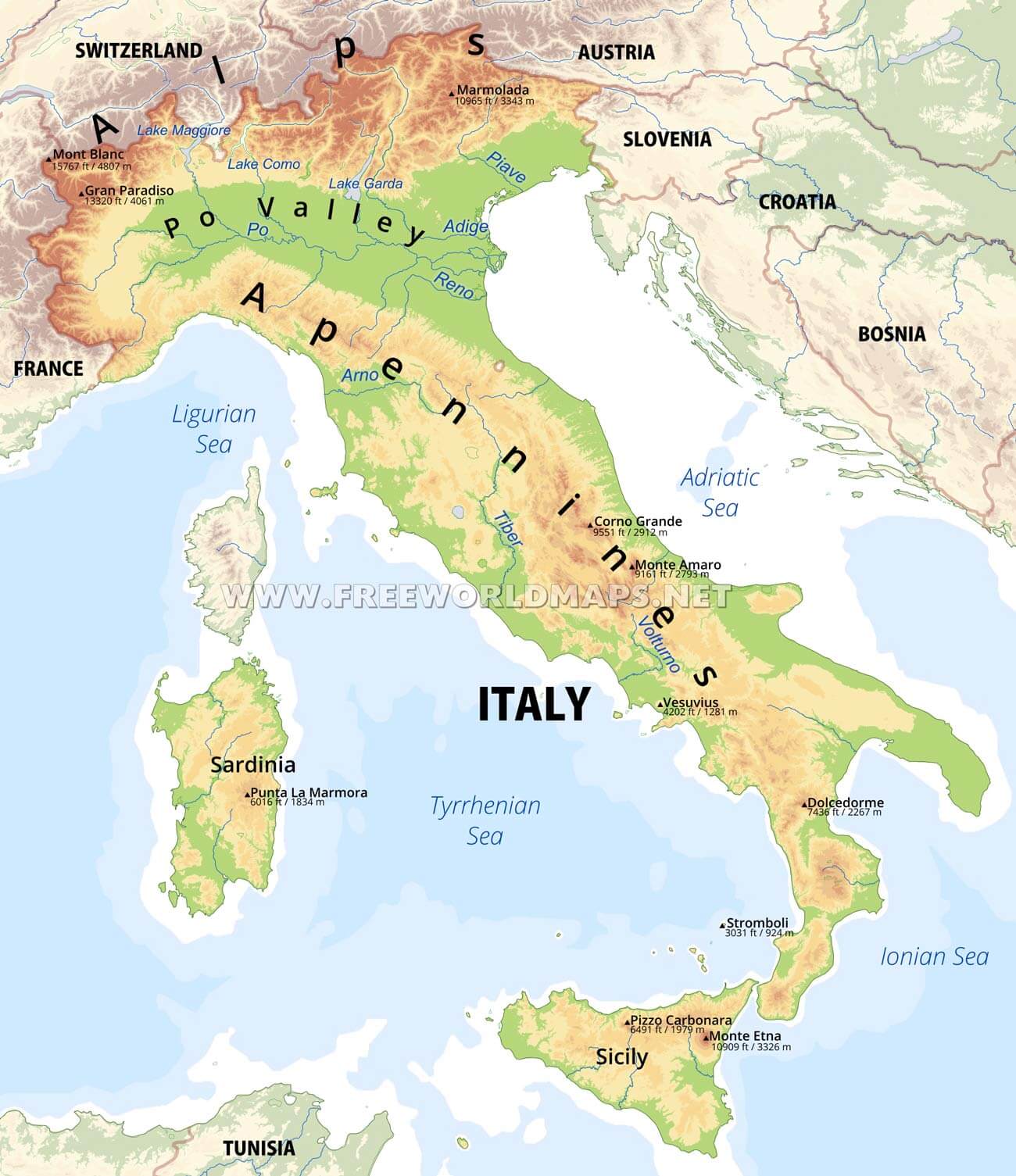 I can see that a physical map shows you  information such as: ________________________________________________________________________________________________Using the physical map, can you do the following tasks?Name two mountain ranges in ItalyName one river in ItalyName two seas surrounding ItalyName one mountain in ItalyA political map of Italy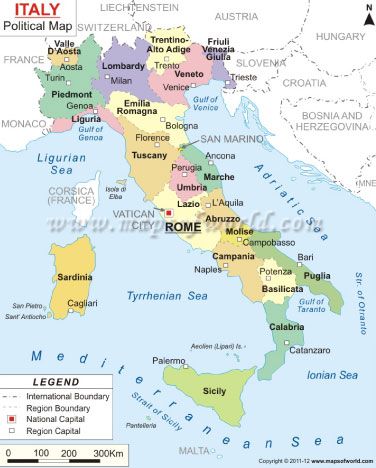 I can see a political map gives you useful information like ________________________________________________________________________________________________Name 3 regions of ItalyName one of Italy’s islandsName 3 countries which border Italy